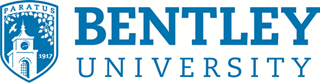 PST 1706 (PhD Quant V): Advanced Probability and Statistical Models Spring 2017General Course InformationMeeting Times and Locations:	Wednesdays 1:30-4:30pm					Mor 397Instructor Information:		Sam Woolford					Morison 376/x2086/swoolford@bentley.eduOffice Hours:				Mondays 4:30-6:00pm					Wednesdays 5:00-6:30pm					 Otherwise by appointmentBlackBoard Site:			PST 1706Suggested Texts:	 Stochastic Processes, 2nd Ed., by Sheldon Ross 1996 (published by J. Wiley & Sons) Introduction to Stochastic Processes by Hoel, Port and Stone, 1972 (published by Houghton Mifflin)Stochastic Processes by Emanuel Parzen, 1962 (published by Holden-Day)	Bayesian Methods for Management and Business by Eugene Hahn, 2014 (published by Wiley)Additional References:			Available on the BlackBoard site and in the librarySoftware:	R (available at www.r-project.org), OpenBugs (available at www.openbugs.net), others as appropriateCourse Materials:	Copies of all handouts and other course materials, data sets for homework problems and any announcements will be available on the MA 611 BlackBoard site.Course DescriptionThis is a course in classical stochastic models, Bayesian analysis and other advanced stochastic models that are used in various areas of business application. The initial component of the course will cover traditional stochastic models such as count processes, waiting time processes, Markov processes (discrete and continuous), branching processes, birth death processes and queueing processes. The second component of the course will cover both analytic and computer driven Bayesian models and utilize OpenBugs for applications. The final component of the course will cover topics that are of interest to the students. These topics could include hierarchical models, mixed models (latent class models), generalized linear models (glm), generalized estimating equation models (gee), longitudinal models, time series models or simulation models.  This course provides a deeper exposure to the background, derivation and theory associated with these topics along with an understanding of how to apply the models in research situations. Learning ObjectivesKnowledge:     For each of the topics discussed, students should:Develop a basic understanding of the topicUnderstand the methods and models commonly used in applicationsUnderstand model appropriateness and limitationsDevelop a knowledge of applied probability to enable further study into other stochastic models from appropriate sources.Skills:	Students will be able to:Become comfortable with stochastic process and advanced statistical modeling terms and notationBe able to use appropriate software to build stochastic models and apply advanced statistical and Bayesian analysisProvide an accurate written and verbal description of stochastic models and Bayesian analyses and their implicationsPrepare an explanation and presentation of course material.Perspectives:	Students will develop:Statistical thinking as an intellectual framework for problem solving.Recognition of the difficulties and limitations of stochastic modelsRecognition of benefits of stochastic models to decision making.Expected OutputsCourse performance will be based on class presentations of the topics covered in the course including bibliographies for the topic established by each presenter to complement references made available to the class. Each student will be expected to present three of the topics covered in the course. Presentations should attempt to demonstrate an understanding of the relevance/importance of the key concepts associated with the topic and use at least one reference from the business literature to demonstrate applications of the topic (these could also be from the student’s research) and involve the other students in the discussion (particular around any issues not completely clear to the presenter). All students will be expected to keep up with the material and participate in meaningful discussions of other students presentations. English Language SupportThis course requires the student to be able to communicate clearly, correctly and effectively in English as would be expected in a business setting in the US:    The ESOL Center offers English language support for writing and all coursework to students who are English Speakers of Other Languages (ESOL).  Faculty tutors who specialize in working with multilingual students can offer feedback and strategies for writing at any stages from brainstorming through the drafting and organizing process.  Additionally, students can receive help related to research, documenting sources, Power Point slides, pronunciation, oral presentations, resumes, cover letters and interview practice.The ESOL Center is located in Room 26 of the Bentley Library (ground level), down the hall from the Help Desk.  You can make an appointment by going to bapps.bentley.edu and clicking on the ESOL Center, by calling 781-891-2021, or by dropping by the ESOL Center during the hours of operation to see if a tutor is available.  Day and evening appointments are available. PST 1706                 TENTATIVE CALENDAR                  Spring 2017                       NOTE: Topics may be moved slightly from week to week depending on how long coverage of each topic takes. We may not have time to cover every topic in all chapters in class. That does not mean you are not responsible for reading and understanding all the material assigned. Any questions should be brought up in class.ClassMeetingTopics for this day1/18Project Overview and DiscussionReview of probability concepts and introduction to stochastic processesRoss: Chapter 11/25Poisson processesRoss: Chapter 22/1Renewal ProcessesRoss: Chapter 3 2/8Markov chains (Discrete)Ross: Chapter 42/15Markov chains (Continuous)Ross; Chapter 52/22Bayesian computationHahn: Chapter 1-33/1MCMC and regression modelsHahn: Chapter 43/15Bayesian models with OpenBugsHahn; Chapter 53/22Bayesian Model DiagnosticsHahn: Chapter 6-73/29TBD4/5TBD4/12TBD4/19TBD4/26TBD5/3TBD